Department of Exceptional Student EducationCollege of EducationFlorida Atlantic UniversityInstructor:				Office:	Phone: 				E-mail: 	Office Hours: 			Class Day/Time:  	Insert instructor picture here:Course Number: REA 1008Course Title: Reading for Life2 CREDITSCatalog Description:			In this class, students will learn reading strategies to increase comprehension and vocabulary skills.  Readings in the course will be based on student’s interests and will foster the idea of reading beyond school. INSTRUCTOR INTRODUCTION TO THE COURSE: In this class, the students will read a wide variety of material.  Some will be current news and some will be classic stories.  Students will also learn how to “read” using different technology supports. The real reason to take this class is to become a better reader and learn how to enjoy reading.PREREQUISITE or COREQUISITE: No pre- requisites and no co-requisitesREQUIRED TEXTS or MATERIALS: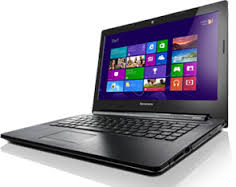 Students will use assistive technology in this class to become better readers.  The use of laptops will be part of the course materials.TECHNOLOGY:E-mail:	Your FAU email address will be used.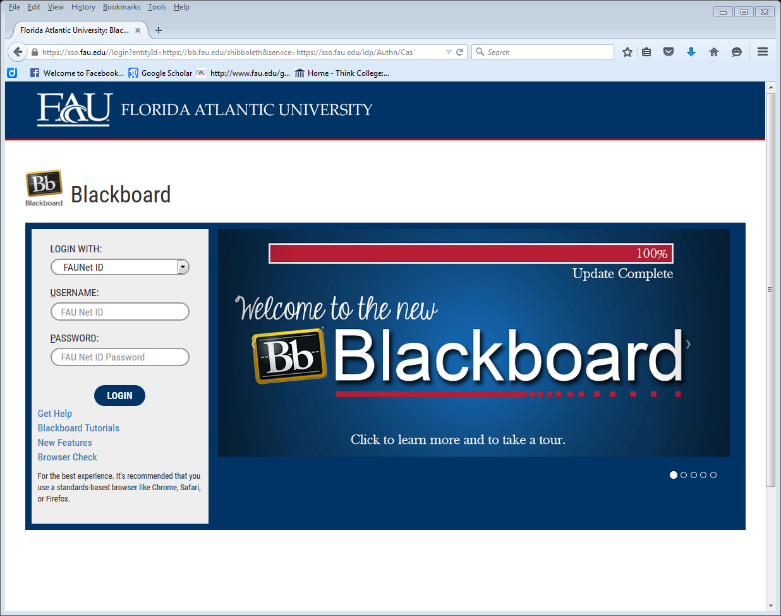 Computer:	This course will be web assisted through FAU Blackboard site. Some handouts, forms, handbook and resources may be available on the website. Go to the website: http://blackboard.fau.edu (Do not type www).Videos: YouTube resources:Inferenceshttps://www.youtube.com/watch?v=1oqdI5JMJnMContext Clues https://www.youtube.com/watch?v=6spWj7Ol3x0Main ideashttps://www.youtube.com/watch?v=42SJTk2XSi4Themes in stories and fableshttps://www.youtube.com/watch?v=AXPbijjMnV8Claims and supporting evidencehttps://www.youtube.com/watch?v=3571UcZlFycAuthor’s purposehttps://www.youtube.com/watch?v=2QMs24TTZrAReading videoshttp://www.tv411.org/readingCOURSE OBJECTIVES:  At the end of this course the successful student will be able to:1) 	Select reading material from a variety of resources, like the library, online, audio books, newspaper, and magazines2)	Use technology to help them read3)	Retell a story to another person, including the main ideas, characters, plot and conclusion.4)	Demonstrate how to read for important ideas and solutions to problems from a variety of sources.Content Outline: COURSE REQUIREMENTS:1)	Personal Reading Log:Students will keep a personal reading log that provides documentation of the time spent out of class reading from a variety of sources.  At the beginning of the semester, students will set a personal goal for reading.  Students are expected to read in MULTIPLE FORMATS and from MULTIPLE SOURCES.  The reading log is found at the end of this syllabus. Students should keep their reading log up to date as it will be checked frequently throughout the semester.2)	Homework and Class Participation:To become a better reader and learn to enjoy reading, you have to READ.  This class has short reading activities that will be part of the class activities.    Students are required to keep up with the Homework of assigned readings to be able to participate in class the following session.3)	Reading Strategies that work for you:Students will practice the memory, comprehension and fluency strategy exercises in class and for homework.  Then students will complete the reflection sheets to identify their preferred strategies.ASSESSMENT PROCEDURES:GRADING (FAU GRADING SCALE):Activity scores are cumulative and the grade scale represents percentage of total points earned.A =	93-100	A- =	90-92 		B+=	87-89		B =	83-86B- =	80-82	   	C+=	77-79	  	C =	73-76	 	C-=	70-72	D+=	67-69	  	D =	63-66		D-=	60-62  	F =	 Below 60POLICIES AND PROCEDURES:ATTENDANCE:According to University policy, “Students are expected to attend all of their scheduled University Classes and to satisfy all academic objectives as outlined by the instructor.”  Attendance includes meaningful, active involvement in all class sessions, class discussions, and class activities as well as professional, ethical, conduct in class.  Reasonable accommodations are made for religious observances. STUDENTS WITH DISABILITIES:In compliance with the Americans with Disabilities Act (ADA) and FAU policy, students with disabilities who require special accommodations to properly execute course work must register with FAU Student Accessibility Services (SAS) and provide the instructor of this course with a letter from SAS indicates the reasonable accommodations that would be appropriate for this course.  SAS offices are located on Boca, Davie and Jupiter campuses. Information regarding SAS services and locations can be found at:  http://www.fau.edu/sas/CODE OF INTEGRITY:Students at Florida Atlantic University are expected to maintain the highest ethical standards. Academic dishonesty, including cheating and plagiarism, is considered a serious breach of these ethical standards, because it interferes with the University mission to provide a high quality education in which no student enjoys an unfair advantage over any other. Academic dishonesty is also destructive of the University community, which is grounded in a system of mutual trust and places high value on personal integrity and individual responsibility. Harsh penalties are associated with academic dishonesty. For more information, see https://www.fau.edu/ctl/4.001_Code_of_Academic_Integrity.pdfBIBLIOGRAPHYEngstrom, E. (2005).  Using assistive technology to teach students with learning disabilities: A guide for educators. Putney, VT:  Landmark College Institute for Research and Training.Grigal M., & Hart D. (2010). Think College: Postsecondary Education Options for Students with Intellectual Disabilities. Baltimore, MD: Paul H. Brookes Publishing Minskoff, E. (2005). Teaching reading to struggling readers. Baltimore, MD: Paul H. Brookes Publishing Co.Internet resources:1)	Goodwill Community Foundation: http://www.gcflearnfree.org/reading/practicereading/play2)	Pro Literacy Education Network:http://www.proliteracyednet.org/articles.asp?mcid=1&cid=83)	LINCS Learner Center: https://learner.lincs.ed.gov/4)	Flash Card Maker: 	http://www.kitzkikz.com/flashcards/5)	Palm Beach County Adult Literacy Project:http://www.pbclibrary.org/services/adult-literacy-projectGrass Roots Press: Adult Literacy and ESL Resources6520-82 Avenue, Main Floor Edmonton, AB T6b oE7Quick Reads: http://www.quickreads.org.uk/COURSE SCHEDULE FOR SEMESTERREA 1008:  Reading for LifePersonal Reading Log for:Note:  Students must complete the chart by reading 12 different items. Save the Personal Reading Log to your computer and bring with you to each class session.Reflection SheetList the strategies that you tried and your outcomes.Then describe which strategies work best for you and why.Memory Strategies:What worked for me?				Why?Reading Comprehension Strategies:What worked for me?				Why?Fluency Strategies:What worked for me?				Why?SAMPLE Fluency ChartStudents are to add weekly Reading Fluency Scores to the chart above. Use Excel to build your chart.AssignmentPoints  I EarnedPossiblePersonal Reading Log120Homework90Personal Strategy Reflection30Book Club Participation60TOTAL300DATETOPICSASSIGNMENTS1How do you read?Basic reading skills & your preferences-bring laptop to class to set up apps-complete County library application2How do I read online?Magazines and newspapershttp://www.thetimesinplainenglish.com/wp/-Complete Reading Goals;-Submit for review3How do I read online?E-books4How can I get the most from the Public Library?Palm Beach County Public Libraries -bring laptop for  5How much fun can you have in a Book Club?What do you do at a Book Club?-begin reading your selected book6Book Club Meeting-bring book club book with you to class7What types of technology can help me read better?Text readershttp://dreamreader.net/8What can I do to help me remember information I read?Memory & comprehension strategies-watch video and complete activity sheethttps://www.youtube.com/watch?v=XU7UpWXdTqohttps://www.youtube.com/watch?v=ZUDigw4LCYE9Memory and Comprehension Strategies---continuedhttps://www.youtube.com/watch?v=HfoNBZJQqjMhttps://www.youtube.com/watch?v=zY7Mz7Qi4x010Book Club Meeting-bring book club book with you to class11How can I read faster?Timed readingshttp://marshalladulteducation.org/reading-skills-for-todays-adult-complete 2 timed readings this week12Reading Practice-strategies-speed-keep up with your reading fluency chart13Reading Practice-strategies-speed14Reading Practice-strategies-speed15Book Club Meeting-bring book club book with you to class16Wrap up semesterBring in completed:Personal Reading LogStrategy ReflectionReading Fluency ChartDate and time (start and finish)What did I read?How did I read it?DateStrategy TriedOutcomeDateStrategy TriedOutcomeDateStrategy TriedOutcome